Skills to Succeed AcademyYou will need a unique code to access the Skills to Succeed site: www.s2sacedemy.com The partcipants manager code is DW1WC12345Partcipants code is DW1MtWPlease discuss with your participant the suggested modules shown below, there are other modules within S2S which may also be useful. 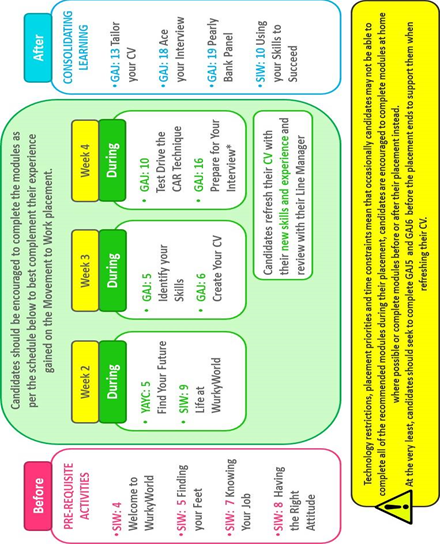 